Հաստատում եմ`Դպրոցի տնօրեն`________________ Գ.Սաֆարյան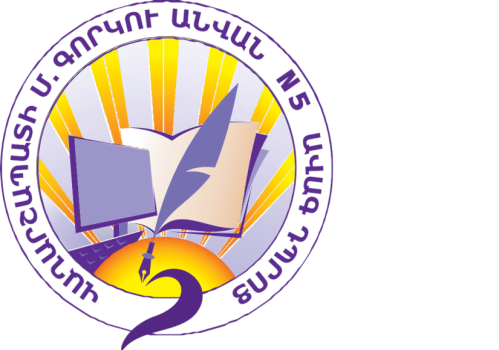 Ուսումնադաստիարակչական գծով տնօրենի տեղակալիԱՇԽԱՏԱՆՔԱՅԻՆ ՊԼԱՆՀՀ  Արմավիրի մարզի <<ՎաղարշապատիՄ.Գորկու  անվան  հմ. 5 ավագ դպրոց >>ՊՈԱԿԲարխուդարյան Գ.Ս.                                                                     2023-2024 ուստարի2023-2024 ուստարվա ուսումնական գծով տեղակալի տարեկան աշխատանքային պլանԴպրոցում սովորողների և աշխատակազմի առողջ ապրելակերպի նյութական և բարոյահոգեբանական պայմանների ապահովումՀՀԿատարվող աշխատանքներՊատասխանատուԺ/Տ1Մասնակցություն դասաբաշխմանըՍաֆարյան Գ.Բարխուդարյան Գ.Ղարիբյան ՍՕգոստոս2Ուսումնական հաստատության դասացուցակի կազմում`հիմքում դնելով աշակերտների ծանրաբեռնվածության ճիշտ բաշխումԲարխուդարյան Գ.Օգոստոս3Դասացուցակի կազմում`համապատասխանեցում կատարելով համատեղող ուսուցիչների աշխատանքային գրաֆիկինԲարխուդարյան Գ.ուսուցիչներՕգոստոս4Առարկայական թեմատիկ պլանավորումների ուսպլանին համապատասխանությանստուգում և հաստատում	Տնօրենփոխտնօրեն	Օգոստոս5ՄԿԱՏ-ի,ՈՒՓՏ-ի, ՀՄԽի, ՈՒՄԽի`աշխատանքային պլանների`ԴԶԾ- համապատասխանության ստուգում և հաստատում:	ՏնօրենՆշված կազմՕգոստոս6Դասացուցակի կազմում`հնգօրյա ռեժիմով կիսվող դասարանների  առկայությամբ, 12 –րդ դասարաններում հիբրիդային եղանակով ուսուցման կազմակերպումՍաֆարյան Գ.Բարխուդարյան Գ.Սահակյան Ք. Օգոստոս7Դասացուցակի ստուգում,համապատասխանեցումաշխատանքային  ծանրաբեռնվածության նորմերինՏնօրենփոխտնօրենՕգոստոս8Ապահովել ՏՀՏ վերապատրաստման շարունակելիությունը Ուսումնասիրել ուսուցիչների ՏՀՏ կիրառումը դասերինԻրականացնել դասերի դիտարկումներԸստ կարողությունների և հմտությունների կազմել ՏՀՏ գիտելիքները խորացնելու աշխատանքի պլանավորումԿազմել համապատասխան խմբեր ու աշխատանքային ժամանակացույց Իրականացնել դասընթացը Արդյունքում ստեղծված նյութերով հարստացնել ռեսուրս կենտրոնըԲարխուդարյանԳՍահակյան Ք. Հովհաննիսյան Ա.Տարվա ընթացքում9Անհրաժեշտության դեպքում (ուսուցիչների դասապրոցեսի հեռավար կազմակերպում, վերահսկում կարգավորում:Բարխուդարյան Գ.Տարվա ընթացքում10Արհեստագործական հոսքի կայացում ,մասնագիտությունների ընդգրկման շրջանակներիընդլայնումԴիտարկել դասերը,խրախուսել լավագույն աշխատողինԿազմակերպել փոխադարձ այցելություններ տարածաշրջանի փայտամշակման արտադրամասՍահակյան Ք.Հովհաննիսյան Ա.Բարխուդարյան ԳՏարվա ընթացքում11Դասարաններում դասացուցակների մասին տեղեկատվության ապահովումԲարխուդարյան Գ.Սոց մանկավարժ.Օգոստոս12Էլեկտրոնային մատյաններում դասացուցակի առկայության ապահովումԲարխուդարյան Գ.Սահակյան Ք.Օգոստոս13Էլեկտրոնային մատյաններում դասացուցակի առկայության ստուգումԲարխուդարյան Գ.Սահակյան Ք.Սեպտեմբեր14Դասացուցակների ամենօրյա կարգավորում բացակա ուսուցիչների դեպքումԲարխուդարյան Գ.Տարվա ընթացքում15Դասապրոցեսի վերահսկում,պատշաճ դասապրոցեսի ապահովումԲարխուդարյան Գ.Տարվա ընթացքում16Միջազգային մրցույթների, օլիմպիադաների՝ուսուցիչների զբաղվածության դեպքում  դեպքում դասացուցակի կարգավորումԲարխուդարյան Գ.Տարվա ընթացքում17Ուսումնադաստիարակչական աշխատանքների կազմակերպման մասին տեղեկատվությոան ներկայացումԲարխուդարյան Գ.Տարվա ընթացքում18Դասալսումներ`չափորոշչահեն ուսուցման  և գնահատման դիտարկումովԲարխուդարյան Գ.Սահակյան Ք.Սաֆարյան Գ.Տարվա ընթացքում19 Օտար լեզուների դասավանդման դրվածքի ուսումնասիրումԲարխուդարյան Գ.Սահակյան Ք.Հովհաննիսյան Ա.Նոյեմբեր20Բնագիտական առարկաների դասավանդման դրվածքի ուսումնասիրումԲարխուդարյան Գ.Սահակյան Ք.Ղուկասյան Լ.Փետրվար21Առաջին կիսամյակում ուսումնադաստիարակչական աշխատանքների արդյունքների հավաքագրումԲարխուդարյան Գ.Սահակյան Ք.Դեկտեմբեր22Կիսամյակային գրավոր աշխատանքների անցկացում ,վերահսկումԲարխուդարյան Գ.Սահակյան Ք.Սաֆարյան Գ.Դեկտեմբեր23Մասնակցություն դասաբաշխմանըԲարխուդարյան Գ.Սահակյան Ք.Սաֆարյան Գ.Դեկտեմբեր24Առարկայական թեմատիկ պլանավորումների ուսպլանին համապատասխանությունՍտուգում և հաստատում	ՏնօրենփոխտնօրենՀունվար25Ուսումնական հաստատության դասացուցակի կազմում`հիմքում դնելով աշակերտների ծանրաբեռնվածության ճիշտ բաշխումԲարխուդարյան Գ.Հունվար26Դասացուցակի ստուգում,համապատասխանեցումաշ. ծանրաբեռնվածության նորմերինՏնօրենփոխտնօրենՀունվար27Տնային ուսուցման աշխատանքի վերաբերյալ համակարգումԲարխուդարյան Գ.Սահակյան Ք.Տարվա ընթացքում28ՄԿԱՏ-ի,ՈՒՓՏ-ի, ՀՄԽի, ՈՒՄԽի`աշխատանքային պլանների`ԴԶԾ- համապատասխանության ստուգում և հաստատում:	ՏնօրենՆշված կազմՏարվա ընթացքում29Դասացուցակի կազմում`համապատասխանեցում կատարելով համատեղող ուսուցիչների աշխատանքային գրաֆիկինԲարխուդարյան Գ.ուսուցիչներՀունվար30Դասացուցակի կազմում`հնգօրյա ռեժիմով, կիսվող դասարանների  առկայությամբՍաֆարյան Գ.Բարխուդարյան Գ.Սահակյան Ք.Տարվա ընթացքում31Դասարաններում դասացուցակների մասին տեղեկատվության ապահովումԲարխուդարյան Գ.Սոց մանկավարժ.Հունվար32Էլեկտրոնային մատյաններում դասացուցակի առկայության ապահովումԲարխուդարյան Գ.Սահակյան Ք.Հունվար33Մաթեմատիկա առարկայի դասավանդման դրվածքի ուսումնասիրումԲարխուդարյան Գ.Սահակյան Ք.Գրիգորյան Ա.Հոկտեմբեր34Պատմություն և հասարակագիտություն առարկայի դասավանդման դրվածքի ուսումնասիրումԲարխուդարյան Գ.Սահակյան Ք.Ավետիսյան Կ.Դեկտեմբեր35Մշակութային առարկաների դասավանդման դրվածքի ուսումնասիրումԲարխուդարյան Գ.Սահակյան Ք.Բաղդասարյան Ռ.Դեկտեմբեր36Կիսամյակային գրավոր աշխատանքների կազմակերպում, վերահսկում Սաֆարյան Գ.Բարխուդարյան Գ.Ղարիբյան Ս.ՄայիսՀունիս1Հետևել ֆիզկուլտուրայի դասավանդման դրվածքի արդյունավետությանըՀիմնանորոգված սպորտդահլիճի և բացօթյա սպորտհրապարակի բոլոր հնարավորություններն օգտագործել ֆիզիկական դաստիարակության կազմակերպման որակը բարձրացնելու համարԲարխուդարյան ԳՍահակյան Ք.Տարվա ընթացքում2Իականացնել <<Դասապատրաստումը դպրոցում ՝դասաժամին>>մոտեցման նպատակային ծրագիրՀատուկ աշխատանք կազմակերպել մասնախմբերում <<Դասը՝դասարանում>>ծրագիրն իրականացնելու հնարների,մեթոդների ճիշտ ընտրություն կատարելու ուղղությամբԴիտարկել դասերը ,լավագույն փորձը տարածելՀետևել աշակերտների կողմից դասի յուրացմանը,որակինՀետևել տնային աշխատանքների նպատակին և ծավալին Բարխուդարյան Գ.Սահակյան Ք.Տարվա ընթացքումԸնթացիկ վերահսկողության պլանավորումԸնթացիկ վերահսկողության պլանավորումԸնթացիկ վերահսկողության պլանավորումԸնթացիկ վերահսկողության պլանավորումԳործողություններԿատարողԿատարման ժամանակը1Առարկայական մասնախմբերում անցկացնել խորհրդակցություն, ձևակերպել խորացված ուսուցմամբ առարկաների դասավանդմանդրվածքների ուսումնասիրման չափանիշները և ընթացակարգը	ՏնօրենՈՒՓՏՈՒՄԽմ/մ ղեկավ.Հունվար2Դասերի դիտարկումՆեր`ըստ առարկաների և դասարանների(ամսական պլաններ)	ՈՒՓՏ,ՈՒՄԽՙմ/մ ղեկավարԸնթացքումԿառավարչական վերահսկողության պլանավորումԿառավարչական վերահսկողության պլանավորումԿառավարչական վերահսկողության պլանավորումԿառավարչական վերահսկողության պլանավորում3Կատարել աշակերտների հաճախումների հաշվառման վերահսկողություն	ՈւՓԽՏնօրեն ՄԿԱՏՇաբաթըմեկ անգամ(տարբեր ժամերի)4Հետևել էլմատյաններում մատենավարության կարգի պահպանմանը 	ՏնօրենՈՒՓՏԱմիսը մեկ անգամ5Վերահսկել ուսուցիչների հաճախումների հաշվառումը, աշխատանքային կարգապահության պահպանումը	ՏնօրենՈՒՓՏՄԿԱՏԸնթացքումՄարդկային ռեսուրսների վերահսկողության պլանավորումՄարդկային ռեսուրսների վերահսկողության պլանավորումՄարդկային ռեսուրսների վերահսկողության պլանավորումՄարդկային ռեսուրսների վերահսկողության պլանավորում6Դպրոցի տնօրենության կողմից շնորհակալագրերի հանձնում պետականմրցանակների արժանացած, տարբեր մրցաշարերին, ծրագրերին սովորողների մասնակցությանն աջակցած ուսուցիչներին	ՏնօրենՈՒՓՏՄԿԱՏԸնթացքում7Կազմակերպել կլոր սեղՂաններ <<Տարվա նվաճումը>> խորագրով•	Հ. լեզվի և գր. մ/մ•	Օտար լեզուների•	Մաթեմատիկայի•	Պատմության մ/մ•	Բնագիտական•	ՄշակութայինԽրախուսել	Տնօրեն ՈւՓՏՈՒՄԽՈւստարեվերջ8Կազմակերպել լսումներ<<Էթիկայի նորմերը>>մեր դպրոցում	Տնօրեն ՈւՓՏՈւՄԽՍոցմԸնթացքում